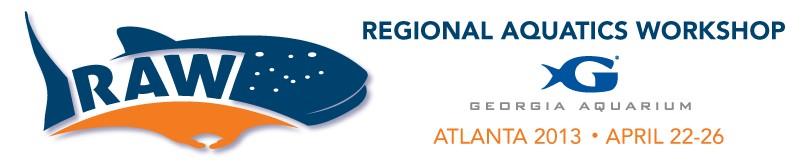 _____Poster	_____PresentationName: Institution: Phone: Email:Topic Category (circle all that might apply):Crustacean Health: Issues and SolutionsWater Quality/Life SupportPropagationHusbandry Technique/Innovation/Care Conservation/Education/Research Enrichment/TrainingQuarantine/Disease Treatment/Drug Sensitivity/Acclimation Miscellaneous (Please Describe):Presentation/Poster Title:Abstract (300 words maximum):ABSTRACT SUBMISSION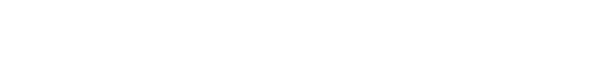 Please send submission to RAW@georgiaaquarium.org with "Abstract" in subject line.Deadline March 1st, 2013.